  РОССИЙСКАЯ  ФЕДЕРАЦИЯ             ЗНАМЕНСКИЙ СЕЛЬСКИЙ  СОВЕТ               НАРОДНЫХ  ДЕПУТАТОВЗНАМЕНСКОГО РАЙОНА ОРЛОВСКОЙ ОБЛАСТИРЕШЕНИЕ«10»  декабря 2020 г.				                                   №138-33-ССО внесении изменений в схему одномандатных избирательных  округов для проведения выборов депутатов Знаменского  сельского Совета народных депутатов  Знаменского района Орловской областиВ соответствии со статьей 18 Федерального закона от 12 июня 2002 года № 67-ФЗ «Об основных гарантиях избирательных прав и права на участие в референдуме граждан Российской Федерации», рассмотрев представление  территориальной избирательной комиссии Знаменского района о внесении изменений в схему одномандатных избирательных округов для проведения выборов депутатов Знаменского сельского Совета народных депутатов  Знаменского района Орловской области, руководствуясь Уставом Знаменского сельского поселения Знаменского района Орловской области, Знаменский сельский Совет народных депутатов Знаменского района Орловской областиРЕШИЛ:1. Внести  в схему одномандатных избирательных округов для проведения выборов депутатов Знаменского сельского Совета народных депутатов  Знаменского района Орловской области, утвержденную решением Знаменского сельского Совета народных депутатов  Знаменского района Орловской области  от 16 февраля 2016 года № 205-46-СС,  следующие изменения:1) в описании одномандатного избирательного округа № 4:в абзаце первом число «213» заменить числом «200»;в абзаце шестом  слова «№ 13, № 15, № 16, № 18, № 20; пер. Садовый; ул. Строительная»  заменить словами «№ 13, № 15, № 16, № 18, № 20; пер. Садовый; ул. Строительная,  ул. Ленина: дом № 26, № 28, № 68»;2) описание одномандатного избирательного округа №  4 изложить в следующей редакции: «с. Знаменское (ул. Ленина: дом № 1 - № 3, № 5 - № 9,  № 11, № 13, № 13а, № 13б, № 15, № 17, № 19, № 21, № 23, № 25, № 27, № 29, № 31 - № 39, № 41 - № 50, № 52, № 54 - № 57, № 59, № 61, № 63, № 65, № 67, № 69 - № 73, № 75 - № 79, № 81, № 81а;  ул. Мира: дом № 8, № 10, № 11, № 12,  № 13, № 15, № 16, № 18, № 20, пер. Садовый, ул. Строительная, ул. Ленина: дом № 26, № 28, № 68». 2. Настоящее решение вступает в силу со дня его официального опубликования.          3.  Опубликовать настоящее решение в районной газете «Земля родная» и разместить  на официальном сайте Администрации Знаменского района на странице Знаменский сельский Совет народных депутатов Знаменского района Орловской области.Глава Знаменского сельского поселения Знаменского района Орловской области 	   	                         В.В. ТитоваСХЕМАобразования 10-ти одномандатных избирательных округов на территории Знаменского сельского поселения по выборам депутатовЗнаменского сельского Совета народных депутатовВсего избирателей на территории Знаменского сельского поселения Знаменского района Орловской области – 2176 чел.1. Локонский одномандатный избирательный округ № 1Число избирателей – 229 чел.Описание границ округа: д. Коротеево; с. Локно.2. Ворошиловский одномандатный избирательный округ № 2Число избирателей – 232 чел.Описание границ округа: д. Ворошилово;  д. Ивановское;  д. Камынино;             пос. Сафоновский; с. Черное.3. Михайловский одномандатный избирательный округ № 3Число избирателей – 200 чел.Описание границ округа: д. Городище; с. Жидкое; с. Знаменское (ул. Бондарева), д. Михайловка.4. Ленинский одномандатный избирательный округ № 4Число избирателей – 200 чел.Описание границ округа: с. Знаменское (ул. Ленина: дом № 1 - № 3, № 5 - № 9,    № 11, № 13, № 13а, № 13б, № 15, № 17, № 19, № 21, № 23, № 25, № 27, № 29,      № 31 - № 39, № 41 - № 50, № 52, № 54 - № 57, № 59, № 61, № 63, № 65, № 67,      № 69 - № 73, № 75 - № 79, № 81, № 81а;  ул. Мира: дом № 8, № 10, № 11, № 12,    № 13, № 15, № 16, № 18, № 20, пер. Садовый, ул. Строительная, ул. Ленина: дом № 26, № 28, № 68).5. Молодежный одномандатный избирательный округ № 5Число избирателей – 208 чел.Описание границ округа: с. Знаменское (ул. Мира: дом № 1, № 3, № 3а, № 6)6. Советский одномандатный избирательный округ № 6Число избирателей – 232 чел.Описание границ округа: д. Егорьевское; с. Знаменское (ул. Советская;              ул. Школьная); д. Кузьминка.7. Первомайский одномандатный избирательный округ № 7Число избирателей – 236 чел.Описание границ округа:  с. Знаменское (ул. Мира: дом № 5, № 7, № 9;                ул. Первомайская).8. Пенькозаводской одномандатный избирательный округ № 8Число избирателей – 202 чел.Описание границ округа: с. Знаменское (пер. Аптечный; пер. Больничный;          ул. Горького; ул. Зои Космодемьянской; ул. Калугина; пер. Молодежный;             ул. Пенькозаводская).9. Центральный одномандатный избирательный округ № 9Число избирателей – 208 чел.Описание границ округа: с. Знаменское (пер. Веселый; ул. Заречная; ул. Кирова; ул. Ленина: дом № 84; пер. Полевой;  ул. Садовая; ул. Сечкина; пер. Цветочный).10. Совхозный одномандатный избирательный округ №10Число избирателей – 216 чел.Описание границ округа: с. Знаменское (пер. Гагарина; ул. Совхозная;              пер. Совхозный).ГРАФИЧЕСКАЯ СХЕМАобразования 10-ти одномандатных избирательных округов на территории Знаменского сельского поселения по выборам депутатовЗнаменского сельского Совета народных депутатов Знаменского района Орловской области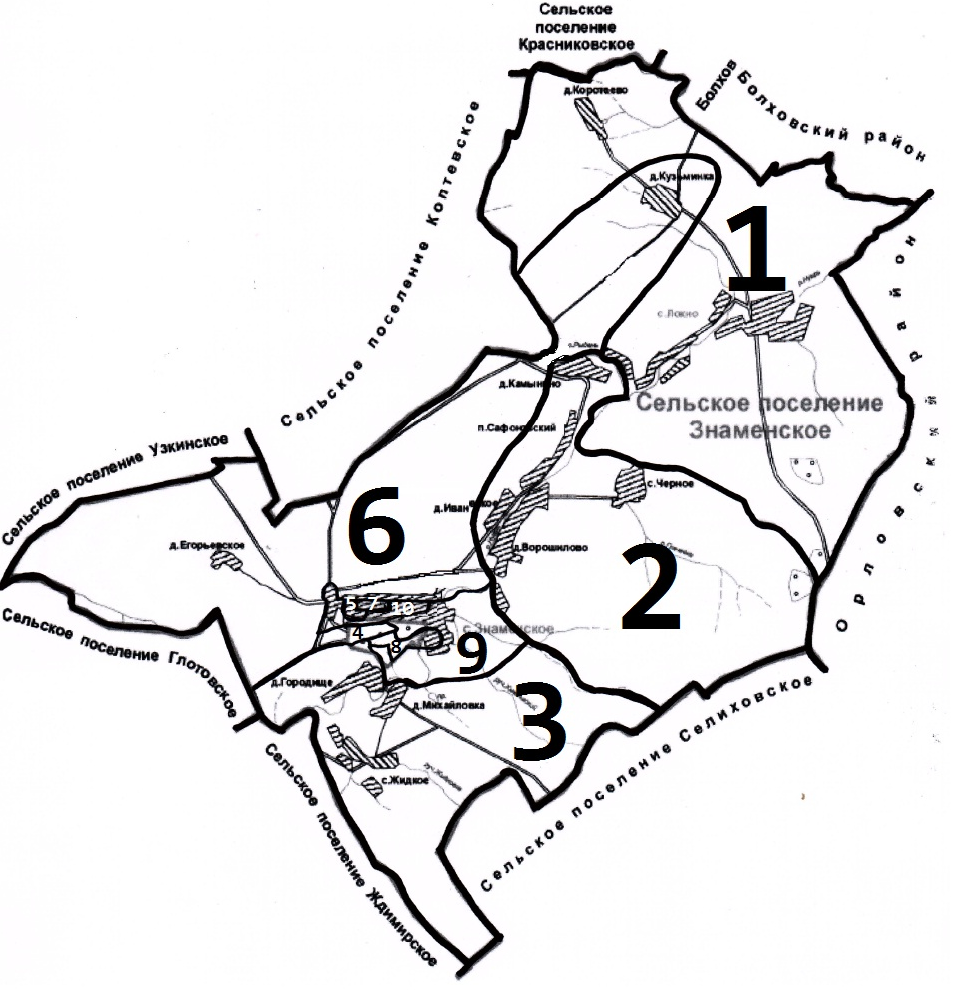 Приложение 1к решению Знаменского сельского Совета народных депутатов Знаменского района Орловской областиот « 16» февраля 2016 года № 205 - 46- СС(в редакции решения Знаменского  сельского  Совета народных депутатов  Знаменского района Орловской области от «10»  декабря 2020 года              №138-33- СС)Приложение 2к решению Знаменского сельского Совета народных депутатов Знаменского района Орловской областиот « 16» февраля 2016 года № 205-46 - СС(в редакции решения Знаменского  сельского  Совета народных депутатов  Знаменского района Орловской области от « 10 » декабря  2020 года №138-33- СС)